RITCHIE PARK ES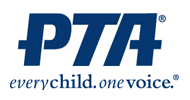 PTA NEWSLETTER 		WWW.MONTGOMERYSCHOOLSMD.ORG/SCHOOLS/RITCHIEPARKES/PARENTSFebruary 18, 2011Order Yearbooks Now!Don’t miss out on your Ritchie Park Yearbook for this school year.  The yearbook is filled with your children’s individual and classroom photos as well as lots of club photos and candids.  You won’t want to miss it.  The PTA is taking pre-orders for the yearbook now.  Each yearbook is $20 and orders are due Tuesday, March 1st.  An order form came home in your child’s backpack and there are extra copies in the office.  If you don’t pre-order, you might not get a yearbook because we will have only a very limited number of yearbooks to sell on a first come first serve basis when they are delivered at the end of the school year.  Don’t delay.  Order Now!MARK YOUR CALENDARSFeb./Mar. PTA Meeting, with Guest Speaker on Bullying, is on Tuesday, February 22 at 7:30 p.m. in the Media Center.  This is the day we come back after being off school for President's Day.  After the business part of the meeting, Mrs. Capoccia will make a presentation on the subject of bullying.  Child care will be provided. Hope to see everyone there!Variety Show--Please plan to attend the Ritchie Park ES Variety Show and applaud the talented students who are performing in and putting on the show. The curtains on the Variety Show will open at 6:30 p.m. on Thursday, March 3 in the Julius West Middle School APR.  Come support your friends.  Don't miss the show!  Students who plan to be in the Variety Show need to be available for rehearsal at Julius West MS APR on February 23, 24, and 28 from 6:45-8:30 p.m., and on March 1 from 5-8 p.m.3RD ANNUAL BARNES & NOBLE BOOK FAIR will be on Sunday, March 27 at Montrose Crossing on Rockville Pike.  We will have Story Time with teachers and staff, Choral and Band performances, Suggested Reading Lists, Think Fun Games, Scavenger Hunts (new this year), Prizes and a Craft!   Also, online sales will run March 27 through April 1.  Mark your calendars, tell your friends and family, (they can shop at any store or online with our special ID which will be coming soon) and plan to be there to support our school!  We will need volunteers the day of the event.   If you are interested, or have questions, please contact Sharri Freedman, see sidebar, or Paige Rothfeld, paigerothfeld@gmail.com.   Look for flyers in back packs soon.ADVOCACY CORNEROperating Budget Cuts on the Table:  Significant cuts in staffing and programs are possible if Montgomery County Public Schools (MCPS) does not receive all the funds for FY12 that it has requested from Montgomery County.  The depth of the cuts will depend upon a number of factors that include access to federal and state funds, as well as decisions that will be made by our Montgomery County Council.  In preparation for potential cuts, Superintendent Weast released a list of possible budget reductions, which can be found at www.montgomeryschoolsmd.org/departments/budget/fy2012/pdf/ PotentialFY12BudgetReductions.pdf.  We will not have any indication of how potential cuts will affect Ritchie Park until early staffing projections are released sometime in March.  But the potential for cuts across the county, commensurate with an increase in maximum class size, is real.  Watch this space and the listserv (join if you have not!) for info on how to contact your elected officials (County Council; State Senators and Delegates) to let them know how these cuts would impact your children.Feasibility Studies beginning/Open to the Community:  Please consider joining us at some or all of the upcoming feasibility study meetings to show MCPS and local elected officials that our community thinks new construction is needed to alleviate overcrowding in our current schools.  It is perfectly fine to come to some (or even one!) of the meetings and not commit to all of them.  They do build on each other and the last meeting for each study will provide a summary of the options for each project.WAYS TO VOLUNTEERRPES Silent Auction is on Sunday May 1, during the Spring Carnival.  More details and “official” communication are soon to come, but it’s not too early to think about how you can help with the most pivotal aspect of the auction itself – the donations!  Think about items you might like to donate – for example: gift cards/certificates to restaurants or retail, tickets to cultural or sporting events, even personal or professional services. And as you patronize local establishments or service providers, mention the auction (again, we’ll have more “official” communications soon, but it’s never too early to put in a word and take a business card to follow up – or, to make it easier for you we’ll be happy to send the info out on your behalf).   It’s great publicity for a great cause (all proceeds benefit RPES PTA programs), and remember, donations are 100% tax deductible to the extent allowed by law.  For now, just remember:  “Ritchie Park PTA Silent Auction, Sunday May 1st.”  It’s that easy.  Ideas?  Questions?  Want to help?  Email Holly Winzler Mulderig at holly@heliosmarcom.com.A BIG THANK YOU TO…The Room Parents and other volunteers for fun Valentine's Day parties in the classrooms. Marci Maged and Julie Baron for chairing “Snack Sacks for the Homeless" Community Service Night.Marquette Heaven for the Black History Month display in the front lobby.Kristen Swiggett and Cat Goodyear for coordinating Manna Mania Month.  Also thank you to the RPES families for collecting 430 pounds of food for Manna Food Bank!  More than 40 students and parents volunteered time and energy at the Manna Warehouse in support of this Community Service event.  Well done Ritchie Park Panthers!  Your commitment to service is outstanding.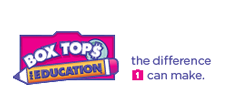 RM Cluster ES #5 Feasibility Study (all meetings at Hungerford site at 322 W. Edmonston Dr.)RM Cluster ES #5 Feasibility Study (all meetings at Hungerford site at 322 W. Edmonston Dr.)RM Cluster ES #5 Feasibility Study (all meetings at Hungerford site at 322 W. Edmonston Dr.)Julius West MS Feasibility Study (all meetings at JWMS)Julius West MS Feasibility Study (all meetings at JWMS)Julius West MS Feasibility Study (all meetings at JWMS)Work Session #1Mon., Feb. 287 p.m.Work Session #1Wed., Feb. 23 p.m.Work Session #2Mon., Mar. 217 p.m.Work Session #2Thurs., Feb. 247 p.m.Work Session #3Thurs., Apr. 74 p.m.Work Session #3Wed., Mar. 93 p.m.Work Session #4Thurs., Apr. 287 p.m.Work Session #4Wed. , Mar. 237 p.m.Community PresentationThurs., May 127 p.m.Community PresentationTues., Apr. 127 p.m.